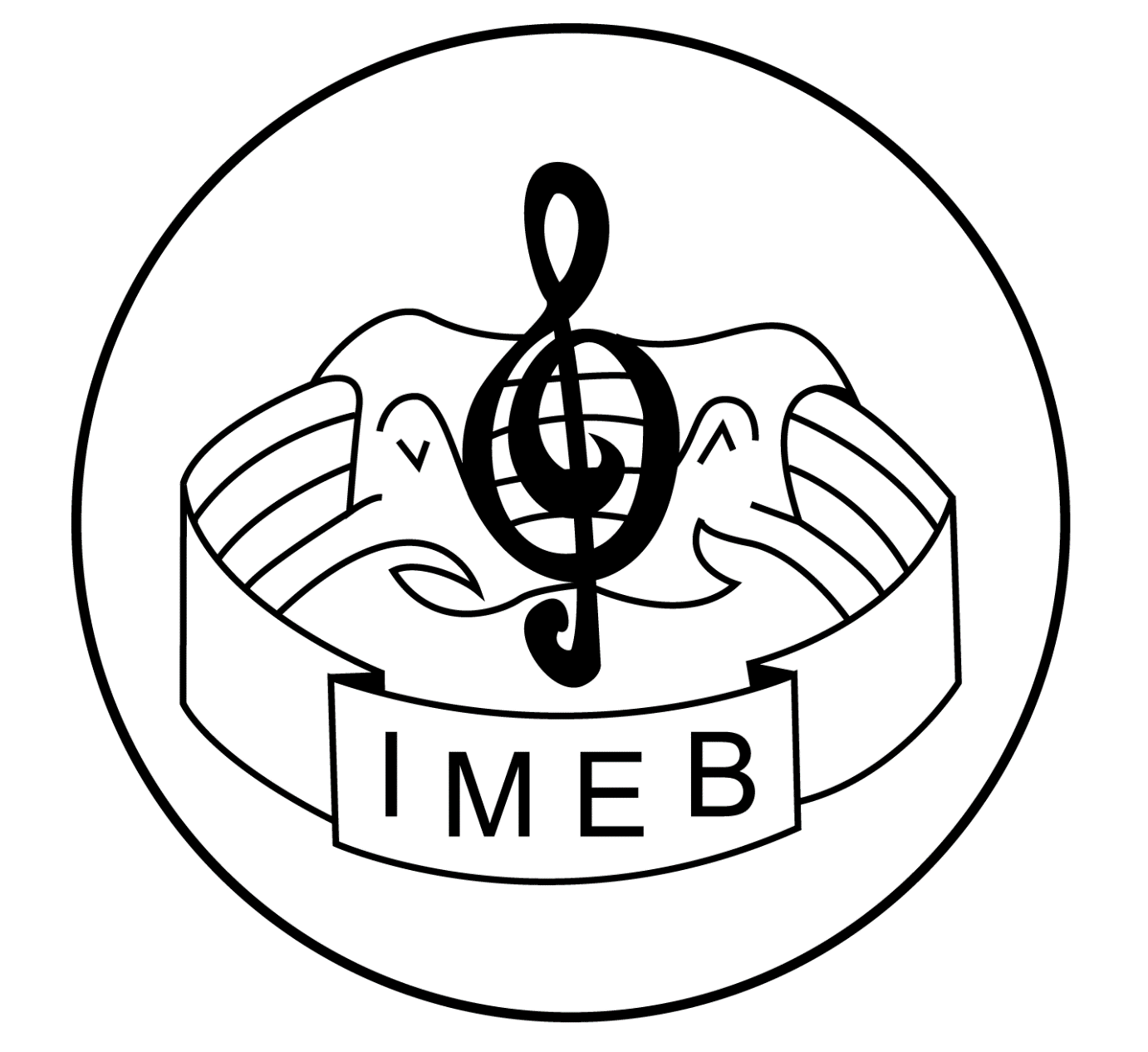 INTERNATIONALMUSICEXAMINATIONSBOARDSyllabus for Associate Diploma in Studio Teaching   AIMEB (ST)There are a number of experienced teachers who, for various reasons , have been unable to complete a Teaching Diploma and who may now feel that they are not sufficiently ‘in practice’ to perform the required diploma level pieces at a high standard.  The IMEB offers an Associate Diploma in Studio Teaching   AIMEB(ST)                                  in all Music, Speech and Drama subjects.The examination requirements are for the candidate to present two (2) lessons for assessment by an IMEB examiner. This consists of teaching one (1) lesson to a group of Junior students/pupils up to and including IMEB Grade 4,                      and a second lesson to a Senior level group from IMEB Grade 5 – Grade 8.               These two (2) lessons should each be accompanied by a written lesson plan.     Aims and Objectives and detailed sequential content should be clearly stated. Maximum total time of the exam for the two (2) lessons is 40- 45 minutes.   Entry fee is $175.   Entries may be submitted at any time.                                                                                                            Intellectual property of T. Smith and D. Hines        imebaimeb(st)syllabus2011